Agency overviewThe Museum of Applied Arts and Sciences sits at the intersection of the arts, design, science and technology and plays a critical role in engaging communities with contemporary ideas and issues.  Established in 1879, the museum includes the Powerhouse Museum, Sydney Observatory and the Museums Discovery Centre. The Museum is custodian to over half a million objects of national and international significance and is considered one of the finest and most diverse collections in Australia. Primary purpose of the roleResponsible for the design, planning and production of exhibitions, displays, major installations, visible collection storage, permanent galleries, and event and experiential design projects, this includes identifying, developing and maintaining MAAS’ established standards of design excellence.Key accountabilitiesDevelop design concepts, in accordance with the exhibition project brief, and prepare and present detailed design and drawing specifications in accordance with relevant codes for the production of exhibition hardware and document original collection material included in exhibitions and displaysResolve, in accordance with exhibition project briefs, the design integration of exhibition elements, such as graphics, objects, multimedia, lighting, interactives, and ensure the design is appropriate for the display of collections and addresses different audience needs. Design supports, frames, enclosures and housings for original material in consultation with the Strategic Collections and fabricate display components including stands, display panels, prototypes, and models.Design graphics, signage and display panels, including design and layout of text and images, to enable the development of creative and effective displays.Oversee contractors engaged in the production and installation of exhibitions and displays, ensuring that the contractors meet the required design specifications for both the structures produced and the actual installation.Install and dismantle exhibitions and displays as required.Key challengesManaging resources effectively to meet strategic, corporate and operational goals of the museum in regards to exhibition and design activitiesEnsuring commissioning guidelines, financial reporting and milestones, contractual arrangements and performance evaluation reviews are reported on and adhered to.Ensuring work carried out by contractors and/or Museum staff meets the BCA standards of construction and presentation consistent with MAAS requirementsKey relationshipsRole dimensionsDecision makingWorks on the exhibition design within parameters and objectives outlined in the exhibition project brief Works independently on the design concept for the presentation of the exhibition. Works closely with exhibition project teams to design and develop individual exhibitions. Oversees the work of external contractors. Provides input to operational policies and procedures and makes recommendations for improvements to processes.Reporting lineThe role reports to the Exhibition Manager.Direct reportsN/ABudget/ExpenditureN/AEssential requirementsA tertiary degree in an applied architectural, interior or industrial design field and/or experience deemed equivalentDemonstrated experience in exhibition design or related interior architectural design and construction with knowledge of relevant Australian Standards and sections of the Building Code of Australia. Well developed knowledge of exhibition design and all facets of presentation including audience experience, interpretative techniques, display of original collection materials and production techniques including CAD and Vectorworks. Capabilities for the roleThe NSW Public Sector Capability Framework applies to all NSW public sector employees. The Capability Framework is available at www.psc.nsw.gov.au/capabilityframeworkCapability summaryBelow is the full list of capabilities and the level required for this role. The capabilities in bold are the focus capabilities for this role. Refer to the next section for further information about the focus capabilities.Focus capabilitiesThe focus capabilities for the role are the capabilities in which occupants must demonstrate immediate competence. The behavioural indicators provide examples of the types of behaviours that would be expected at that level and should be reviewed in conjunction with the role’s key accountabilities.ClusterPremier and CabinetAgencyMuseum of Applied Arts & SciencesDivision/Branch/UnitExhibitionLocationUltimoClassification/Grade/BandClerk Grade 5/6ANZSCO Code511112PCAT Code1119192Date of ApprovalSeptember 2017Agency WebsiteMAAS.museumWho       WhyInternalExhibition ManagerReceive overall direction and instruction and guidance from as well as providing updates on key projects, issues and priorities; keep informedProduction TeamWork collaboratively to ensure excellence in delivery of exhibitions, displays and initiativesProvide expert advice, assistance, participate in discussions and decisions and share informationExhibition project teamsLiaise on the scope of the project and in relation to the interpretation of curatorial intent.Work closely to design and realise the projectInternal stakeholdersCommunicate and present design concepts for exhibitionsExternalExternal project contractorsDescribe the design and/or components for costing; obtain quotes; check on production; and supervise installation of components in the exhibition areas to ensure that they meet the design specifications.NSW Public Sector Capability FrameworkNSW Public Sector Capability FrameworkNSW Public Sector Capability FrameworkCapability GroupCapability NameLevel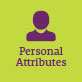 Display Resilience and CourageFoundationalAct with IntegrityIntermediateManage SelfIntermediateValue DiversityFoundational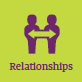 Communicate EffectivelyIntermediateCommit to Customer ServiceFoundationalWork CollaborativelyAdeptInfluence and NegotiateIntermediate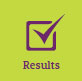 Deliver ResultsIntermediatePlan and PrioritiseIntermediateThink and Solve ProblemsAdeptDemonstrate AccountabilityIntermediate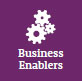 FinanceFoundationalTechnologyIntermediateProcurement and Contract ManagementFoundationalProject ManagementIntermediateNSW Public Sector Capability FrameworkNSW Public Sector Capability FrameworkNSW Public Sector Capability FrameworkGroup and CapabilityLevelBehavioural IndicatorsPersonal AttributesManage SelfIntermediateAdapt existing skills to new situationsShow commitment to achieving work goalsShow awareness of own strengths and areas for growth and develop and apply new skillsSeek feedback from colleagues and stakeholdersMaintain own motivation when tasks become difficultRelationshipsCommunicate EffectivelyIntermediateTailor communication to the audienceClearly explain complex concepts and arguments to individuals and groupsMonitor own and others’ non-verbal cues and adapt where necessaryCreate opportunities for others to be heardActively listen to others and clarify own understandingWrite fluently in a range of styles and formatsRelationshipsWork CollaborativelyAdeptBuild a supportive and co-operative team environmentShare information and learning across teamsAcknowledge outcomes which were achieved by effective collaborationEngage other teams/units to share information and solve issues and problems jointlySupport others in challenging situationsResultsThink and Solve ProblemsAdeptResearch and analyse information, identify interrelationships and make recommendations based on relevant evidenceAnticipate, identify and address issues and potential problems and select the most effective solutions from a range of optionParticipate in and contribute to team/unit initiatives to resolve common issues or barriers to effectivenessIdentify and share business process improvements to enhance effectivenessBusiness EnablersProject ManagementIntermediatePerform basic research and analysis which others will use to inform project directionsUnderstand project goals, steps to be undertaken and expected outcomesPrepare accurate documentation to support cost or resource estimatesParticipate and contribute to reviews of progress, outcomes and future improvementsIdentify and escalate any possible variance from project plans